Agency Logo and Sponsors LogosA Special Media Event!Preview and Tour “Wake Up Call”DATE
Open House from Time
LocationThis is a special invitation for media representatives to preview and have a mini-tour of the “Wake Up Call”, a life-size exhibit of a teen’s bedroom with more than 20 “red flags” that can signal drug or alcohol use. “Wake Up Call” is provided by Your Agency. Representatives from Your Agency will also be available for interviews.This unique drug and alcohol awareness program will be available to all parents, educators, and community members during Time Frame. Public tour hours will be available from Dates and private tours for groups of 8 or more adults can be arranged When. To set up a private tour call the Your Agency office at Number or email Email. More information is contained in the accompanying event flyer or at Agency Website.
We hope you will join us for this sneak preview on Date!
We would like to acknowledge Sponsors for their financial support. These contributions enable us to provide this exhibit, tours, and additional educational materials to the public free of charge.Wake Up Call was developed by Your Choice to Live, Inc., a non-profit specializing in drug and alcohol awareness. Their mission is to provide awareness, prevention education, resources and support to youth, parents, schools and communities in regard to alcohol and drug use.  For more information on all their educational programs please visit www.yourchoice-live.org.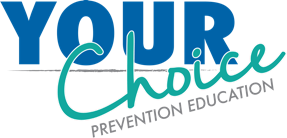 